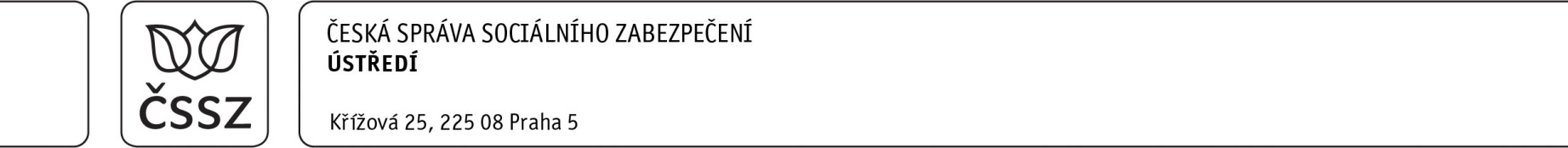 Další informace k výzvě:Předmět veřejné zakázkyKlasifikace předmětu veřejné zakázky – Kód dle číselníku NIPEZ:Kód CPV: 50312600 – 1 Opravy a údržba zařízení pro informační technologiePředmětem této veřejné zakázky je zajistit Service Pack ke 108 (slovy: sto osmi) serverům Lenovo (dříve IBM), které jsou provozovány na územních organizačních jednotkách ČSSZ a ústředí ČSSZ.Podrobnější popis předmětu plnění je obsažen v Příloze č. 1 výzvy (Závazný návrh smlouvy).Příloha č. 2 – Kontakty na administrátory územních organizačních jednotek Objednatele, která je nedílnou součástí Přílohy č. 1 výzvy (Závazný návrh smlouvy) bude přiložena k Příloze č. 1 výzvy (Závazný návrh smlouvy) až při jejím podpisu s vybraným dodavatelem. Požadavky na zpracování nabídkyNabídka bude zpracována v českém jazyce a bude obsahovat:návrh smlouvy dle této výzvy včetně příloh návrhu smlouvy,doklady k prokázání kvalifikace dle této výzvy.Nabídka, která nebude splňovat požadavky zadavatele stanovené Výzvou a jejími přílohami, bude vyřazena.Lhůta, po kterou jsou dodavatelé svými nabídkami vázáni, činí 90 (slovy: devadesát) kalendářních dnů ode dne následujícího po skončení lhůty pro podání nabídek.Požadavky na zpracování nabídkové cenyNabídkovou cenu uvede dodavatel v českých korunách bez DPH a včetně DPH v čl. III odst. 1 Závazného návrhu smlouvy, který tvoří Přílohu č. 1 této Výzvy a do formuláře e-tržiště.Nabídková cena je stanovena jako maximální a nepřekročitelná. V průběhu plnění veřejné zakázky může dojít k překročení nabídkové ceny pouze, dojde-li ke změně daňových předpisů, které budou mít vliv na cenu plnění dle této veřejné zakázky, avšak maximálně do výše, která těmto změnám odpovídá.Nabídková cena musí obsahovat všechny související náklady.Obchodní podmínky a platební podmínkyZadavatel přikládá v Příloze č. 1 Výzvy Závazný návrh smlouvy, který obsahuje závaznou úpravu úplného znění obchodních a platebních podmínek realizace předmětu veřejné zakázky, které jsou nedílnou součástí Závazného návrhu smlouvy. Dodavatel předloží v rámci své nabídky jako návrh smlouvy tento text smlouvy doplněný o údaje v Závazném návrhu smlouvy označené jako k doplnění (údaje jsou označeny tímto způsobem: [●]).Zeleně označený text v hranatých závorkách v  čl. X. odst. 2 a odst. 16 Přílohy č. 1 Výzvy (Závazný návrh smlouvy) je pouze vysvětlující a dodavatel jej ze smlouvy předkládané jako součást nabídky odstraní.Případnou úpravu jiných než shora uvedených částí textu Závazného návrhu smlouvy případně doplňování jiných než shora uvedených částí textu Závazného návrhu smlouvy, bude považovat zadavatel za nedodržení podmínek stanovených touto Výzvou.Závazný návrh smlouvy musí být podepsán dodavatelem nebo osobou oprávněnou zastupovat dodavatele. V případě podpisu jinou osobou než dodavatelem nebo jinou osobou, která je podle výpisu z obchodního rejstříku oprávněna zastupovat dodavatele, je vhodné, aby byl přiložen originál nebo úředně ověřená kopie zmocnění této osoby.Požadavky na údaje o poddodavateliZadavatel požaduje, aby dodavatel v nabídce specifikoval části veřejné zakázky, které má v úmyslu zadat jednomu či více poddodavatelům a aby uvedl identifikační údaje (dle § 28 písm. g) zákona) a kontaktní údaje každého poddodavatele. Dodavatel tak učiní prohlášením, v němž popíše poddodavatelský systém spolu s uvedením, jakou část veřejné zakázky bude konkrétní poddodavatel realizovat.Dodatečné informacePřípadné dotazy k Výzvě a jejím přílohám mohou dodavatelé podat výhradně písemně, a to prostřednictvím elektronického tržiště Gemin.cz. Písemná žádost musí být zadavateli doručena nejpozději 4 (slovy: čtyři) pracovní dny před uplynutím lhůty pro podání nabídek.Kontaktní spojeníPo stránce zadání veřejné zakázky: Mgr. Jana Matoušková, oddělení centrálního zadávání veřejných zakázek, tel.: 257 062494, e-mail: jana.matouskova@cssz.cz.Další práva a podmínky vyhrazené zadavatelemZadavatel si vyhrazuje níže uvedená práva a podmínky:zadavatel vylučuje možnost podání variantních nabídek,nabídka musí být zpracována výhradně v českém jazyce,v průběhu lhůty pro podání nabídek změnit, upřesnit nebo doplnit podmínky Výzvy,zrušit zadání veřejné zakázky, avšak nejpozději do okamžiku uzavření smlouvy,ověřit informace uvedené v nabídce, příp. požádat o jejich upřesnění,dodavateli nevzniká právo na jakoukoli úhradu výdajů spojených s podáním nabídky.